Cette déclaration de présence est à remettre sans les signatures des joueurs au juge arbitre de la journée 1 heure avant le début de la rencontre. C'est en venant pointer à la table de marque que les joueurs viendront signer la feuille. Les joueurs doivent signer cette feuille au moins 30 minutes avant l'heure prévue de la rencontre.Les joueurs ci-dessous, par leur signature prouvant leur présence, déclarent sur l’honneur ne pas jouer dans un autre championnat interclubs que celui régi par la FFBaD et connaitre les sanctions encourues en cas de fausse déclaration.Club :      	 Division :    	 Poule :      	
Date :      	 Lieu :      	
Rencontre : 		
Réserve déposée par l’équipe de : 	Motif des réserves :Noms et signatures :Juge Arbitre	Capitaine réclamant	Capitaine adverseLe fait de signer pour le juge-arbitre et le capitaine de l’autre équipe n’est en aucun cas une approbation des réserves mais juste une constatation du dépôt de celles-ci.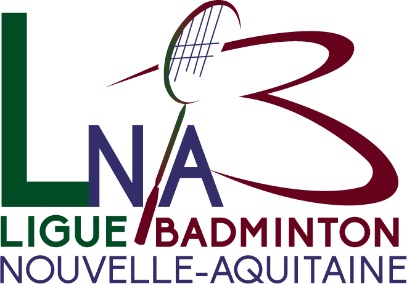 Championnat de Ligue Interclubs
réserve déposée par une équipeChampionnat de Ligue Interclubs
réserve déposée par une équipeFormulaire 7adoption : CA 10/06/2017entrée en vigueur : 10/06/2017validité : saison 2017-2018secteur : Vie Sportiveremplace :  nombre de pages : 5 grammes de plumes, des tonnes d’émotion5 grammes de plumes, des tonnes d’émotion